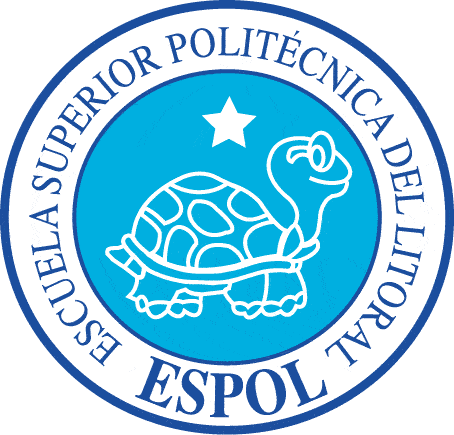 ESCUELA SUPERIOR POLITÉCNICA DEL LITORALFacultad de Ingeniería en Mecánica y Ciencias de la Producción“Mantenimiento y Operación de una Máquina Extrusora para Fabricar Películas de Polietileno de Alta y Baja Densidad.”TESIS DE GRADOPrevio a la obtención del Título de:INGENIERO MECÁNICOPresentada por:Juan Francisco Mejillones AcostaGUAYAQUIL – ECUADORAño: 2011